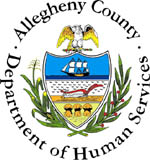 Request for Interest/InformationRacial Equity Training and Support DirectoryWHY WE ARE ISSUING THIS RFIAllegheny County, on behalf of its Department of Human Services (DHS), is compiling a directory of qualified providers of racial equity training and support. Providers are invited to submit information about their services to be considered for inclusion in the Racial Equity Training and Support Directory.There is strong interest among entities in Allegheny County to:Train and coach their staff, board members, and other stakeholders to build their skills related to racial equity;Enhance their organizational capacity to address disparate outcomes for people of color; andSupport the health and wellness of their staff through racial equity-focused self-care services. The Racial Equity Training and Support Directory will meet the needs of these entities by compiling a publicly available and centralized list of qualified providers.The Racial Equity Training and Support Directory is intended to be used by any entity in Allegheny County that is searching for a provider of training and/or support related to racial equity. In order to be included in the Directory, providers must have the capacity to serve entities in Allegheny County. Therefore, providers may be based in and around Allegheny County or, if services can be provided remotely, based elsewhere. For more information about requirements providers must meet to be included in the Directory, please see the Response section.The Racial Equity Training and Support Directory will be updated on an annual basis to ensure information is up to date. This RFI will be posted annually so that existing providers may update their information and new providers can submit their interest in being included in the Directory.This RFI is for informational purposes only; no contracts will be issued as a result. DHS may issue a solicitation subsequent to this RFI and will notify all respondents when the solicitation is posted. All parties who contract with Allegheny County must comply with our standard terms and conditions, available for review on our Solicitations webpage: http://www.alleghenycounty.us/Human-Services/Resources/Doing-Business/Solicitations-(RFP/RFQ/RFI).aspxAbout DHSOn behalf of Allegheny County, DHS is the issuing office for this RFI.DHS is the largest department of Allegheny County government and provides publicly funded services to more than 200,000 people annually, in areas including child welfare, behavioral health, aging, developmental supports, homelessness and community services.  More information about DHS is available at http://www.alleghenycounty.us/human-services/index.aspxHOW TO SUBMIT A RESPONSEPlease respond to this RFI by typing your responses to each requested item directly into this Word document. The written responses must adhere to the provided word counts. Submit your completed response electronically to DHSProposals@alleghenycounty.us no later than 3:00 p.m. Eastern Time on Monday, October 26, 2020. You will receive an email when your response is received. If you do not receive this notification with 48 hours of submitting your response, please contact DHSProposals@alleghenycounty.us. If additional information is required after receipt of your expression of interest, you will be contacted.  All inquiries and questions should be submitted via email to DHSProposals@alleghenycounty.us by 3 p.m. Eastern Time on Monday, October 19, 2020. Who Can ApplyAnyone is eligible to submit a response to this RFI. This includes non-profit organizations, for-profit organizations, small businesses and individuals. You do not need to have an existing contract with Allegheny County to apply.Selection Criteria
In selecting providers to be included in the Racial Equity Training and Support Directory, DHS will review the completeness and quality of all responses, considering if the provider demonstrates expertise in racial equity training and/or support. Respondents will only be notified if they are not being included in the Directory, and we expect to send these notifications in November 2020. All respondents who do not receive this notification will be included in the Directory.TimelineRFI Posting: Monday, September 28, 2020Questions Deadline: 3 p.m. Eastern Time on Monday, October 19, 2020Response Deadline: 3 p.m. Eastern Time on Monday, October 26, 2020RESPONSERespondent’s Name: Respondent Type: Non-profit organization For-profit organization Small business IndividualAuthorized Representative Name & Title: Authorized Representative Email: Authorized Representative Telephone: Address: Website: Social Media: How did you hear about this RFI?Providers must meet the following requirements in order to be included in the Directory. Please confirm each requirement is met by checking the corresponding box. The provider has the capacity to serve organizations in Allegheny County. The provider can provide at least two professional references upon request. The provider agrees to not discriminate against any employee, applicant for employment, independent contractor, client or any other person on the basis of race, color, religion, national origin or ancestry, sex, gender identity or expression, sexual orientation, disability, marital status, familial status, age (40 or over), or use of a guide or support animal because of blindness, deafness or physical disability.Note: Your responses to the following questions may be displayed in the Racial Equity Training and Support Directory. This information will be used to generate the content for the Directory.Racial Equity ExpertiseQuestions 1 through 5 will be used to determine if the provider meets the Selection Criteria.1. What racial equity training and support services do you offer? Select all that apply. Racial Equity-Focused Training Racial Equity-Focused Organizational Capacity Building Racial Equity-Focused Health and Wellness Services2. Describe your racial equity training and support services. If available, provide service rates. (250-word limit)3. What is your mission, vision, and/or philosophy? (100-word limit)4. How does your approach address intersecting identities (sexual orientation, gender identity, gender expression, age, ability, religion, etc.)? (100-word limit)5. What are your certifications or credentials related to racial equity? (100-word limit)Additional InformationQuestions 6 through 9 are not related to the Selection Criteria and therefore responses will not impact whether the provider is included the Directory.6. Do you have a specialty or expertise with specific populations or systems? If so, please list them.7. What is the racial makeup of your team (i.e. leadership, staff, and contractors)?8. Are services provided in languages other than English? If so, which ones?9. In what format are services provided? Onsite services only Remote services only Either onsite or remote according to the customer’s preference